3.b. Assessment of Learning Outcomes ERASMUS+ PROGRAM KA106 LEARNERS AND STAFF MOBILITY2020-2025Trainee: Subject and Qualification: Company: _____________________________          Mentor:_______________________Period: from: ______________to:_______________

Date/Place:  
Mentor’s signature                                                                                                 Student's signature 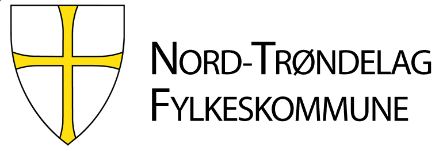 Achievements related to goals from the Learning Agreement / Hard SkillsSufficient (low)Satisfactory (average)Very satisfactoryExcellentNot applicableCommunication in a foreign language, both orally and writtenWork ethics(Punctuality/accuracy) Handle contact with customsParticipate in the processes of marketing, improvement of forms, guest reviews, statistics and planningPrepare and conduct daily tasks in accordance with established routinesOther learning outcomes…Sufficient (low)Satisfactory (average)Very satisfactoryExcellentNot applicableInformal learning outcomes/ Soft skills 
Please give a textual opinion of the trainee. 
(not subject to formal assessment)Please give a textual opinion of the trainee. 
(not subject to formal assessment)Please give a textual opinion of the trainee. 
(not subject to formal assessment)Please give a textual opinion of the trainee. 
(not subject to formal assessment)Please give a textual opinion of the trainee. 
(not subject to formal assessment)Language/Communication skillsCultural competenceResponsibilityAutonomy and IndependencyInitiative/social skillsPunctuality/accuracyIntegration in companyParticipation/ Interest/InitiativeHandle cultural awareness as a good hostProvide good service as guests expectGlobal assessment/
Personal comments if wanted (Europass Mobility will give a more detailed description)